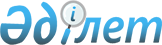 Ақтөбе қалалық мәслихатының 2018 жылғы 28 ақпандағы № 297 "Ақтөбе қаласы бойынша 2018-2019 жылдарға арналған жайылымдарды басқару және оларды пайдалану жөніндегі жоспарды бекіту туралы" шешімі күші жойылды деп тану туралыАқтөбе облысы Ақтөбе қалалық мәслихатының 2018 жылғы 30 қарашадағы № 383 шешімі. Ақтөбе облысы Әділет департаментінің Ақтөбе қаласы "Астана" ауданының Әділет басқармасында 2018 жылғы 10 желтоқсанда № 3-1-218 болып тіркелді
      Қазақстан Республикасының 2001 жылғы 23 қаңтардағы "Қазақстан Республикасындағы жергілікті мемлекеттік басқару және өзін-өзі басқару туралы" Заңының 7-бабына, Қазақстан Республикасының 2016 жылғы 6 сәуірдегі "Құқықтық актілер туралы" Заңының 27-бабына, 50-бабының 2-тармағына, Ақтөбе облысы әкімдігінің 2018 жылғы 20 наурыздағы № 139 және Ақтөбе облыстық мәслихатының 2018 жылғы 20 наурыздағы № 272 "Ақтөбе облысы Ақтөбе қаласының әкімшілік-аумақтық құрылысындағы өзгерістер туралы", нормативтік құқықтық актілерді мемлекеттік тіркеу Тізілімінде № 5901 болып тіркелген, бірлескен қаулысы және шешіміне сәйкес, Ақтөбе қалалық мәслихаты ШЕШІМ ҚАБЫЛДАДЫ:
      1. Ақтөбе қалалық мәслихатының 2018 жылғы 28 ақпандағы № 297 "Ақтөбе қаласы бойынша 2018-2019 жылдарға арналған жайылымдарды басқару және оларды пайдалану жөніндегі жоспарды бекіту туралы" (нормативтік құқықтық актілерді мемлекеттік тіркеу Тізілімінде № 3-1-180 болып тіркелген, электрондық түрде Қазақстан Республикасы нормативтік құқықтық актілерінің эталондық бақылау банкінде 2018 жылғы 02 сәуірінде жарияланған) шешімі күші жойылды деп танылсын.
      2. "Ақтөбе қалалық мәслихатының аппараты" мемлекеттік мекемесі заңнамада белгіленген тәртіппен:
      1) осы шешімді аумақтық әділет органында мемлекеттік тіркеуді;
      2) осы шешімді мерзімді баспа басылымдарында және Қазақстан Республикасы нормативтік құқықтық актілерінің эталондық бақылау банкінде ресми жариялауға жіберуді;
      3) осы шешімді Ақтөбе қалалық мәслихатының интернет-ресурсында орналастыруды қамтамасыз етсін.
      3. Осы шешім оның алғашқы ресми жарияланған күнінен бастап қолданысқа енгізіледі.
					© 2012. Қазақстан Республикасы Әділет министрлігінің «Қазақстан Республикасының Заңнама және құқықтық ақпарат институты» ШЖҚ РМК
				
      Ақтөбе қалалық 
мәслихатының сессия төрағасы 

Е. Татимов

      Ақтөбе қалалық 
мәслихатының хатшысы 

С. Шынтасова
